ATTENZIONE, è IMPORTANTE INVIARE COMPILATO IL SEGUENTE QUESTIONARIO ENTRO LE 19.00 DI OGGI MARTEDI’ 18 MAGGIO A formazione@h25.italtrimenti non potremo darvi né le ore di aggiornamento né i CFP(Crediti Formativi Professionali)Per qualsiasi informazione, scrivete a formazione@h25.it oppure chiamate: 0381.091.180Nome____________________________
Cognome_________________________TEST FINALE 2° PARTE CORSO LAVORI IN QUOTA1L’operatore nel cestello di una PLE è obbligato ad indossare un imbraco anticaduta con cordino ancorato al punto di ancoraggio indicato dal costruttoreASe le operazioni vengono eseguite con prudenza non è obbligatorio utilizzare dispositivi anticadutaBL’operatore deve sempre indossare i DPI anticaduta con relativo cordino e vincolarsi solo al punto di ancoraggio indicato dal costruttoreCIl parapetto della piattaforma è già sufficiente a proteggere gli operatori al suo interno2Durante le operazioni di lavoro con PLE, un operatore deve sempre essere in grado di eseguire, stando a terra, il recupero di una o più persone rimaste bloccate in quotaANon è necessario se gli occupanti del cestello sono in buona saluteBVeroCSolo se non è necessaria la sua presenza sul cestello per eventuali operazioni di lavoro3Se l’operatore indossa i DPI anticaduta con cordino vincolato al punto di ancoraggio è possibile salire sul parapettoAVeroBFalsoCSolo con piattaforme correttamente stabilizzate 4E’ sempre necessario utilizzare idonee piastre per ripartire correttamente il carico delle PLE con stabilizzatoriAVeroBFalsoCSolo se il terreno non è pianeggiante5Si definisce “ponte su ruote”a)Ponteggio mobile, costituito da tubi metallici e tavole (elementi prefabbricati), che dispone di una stabilità propria quando risponde alla norma UNI EN 1004: 2005b)Il complesso delle opere fisse in legno, per sostenere operai e materiali durante la costruzione, restauro, manutenzione di un operac)Il complesso delle opere provvisorie in legno o metallo, per sostenere operai e materiali durante la costruzione, restauro, manutenzione di un opera6Quali di queste affermazioni sui ponti su ruote è errata?  a)Il montaggio deve essere eseguito da persone adeguatamente formate, informate ed addestrateb)Per il montaggio del ponte su ruote deve essere redatto il PIMUSc)Nel manuale di istruzioni il fabbricante deve specificare i controlli da eseguire prima di ogni uso del trabattello, in aggiunta a quelli eseguiti durante la fase di montaggio7Quali di queste affermazioni sui ponti su ruote è corretta?a)Non necessitano del sottoponteb)E’ possibile salire indifferentemente dall’esterno o dall’interno  c)Possono avere una altezza massima di 8 metri se usati all’esterno in presenza di vento8E’ possibile utilizzare una scala sull’ultimo impalcato del ponte su ruote?a)Solo se non si superano complessivamente i 12 metri quando si lavora all’interno in assenza di ventob)Si se il preposto lo ritiene sicuroc)No, mai9Per il montaggio del trabattello bisogna:a)Affidarsi all’esperienzab)Seguire le istruzioni riportate sul libretto di istruzioni ed usoc)E’ sufficiente chiedere istruzioni al preposto10Durante il montaggio del ponte su ruote bisogna:a)Utilizzare correttamente i DPI anticaduta b)Fare attenzionec)Seguendo le procedure di lavoro indicate sul libretto non è obbligatorio l’utilizzo dei DPI anticaduta11Le scale devono essere certificatea)Vero, devono essere certificate secondo la EN 131 e/o Acal 100b)Falso, non necessitano di certificazionic)Solo se sono state prodotte da aziende non europee12Secondo la EN 131 e la Acal 100 le scale devono essere corredate da un foglio o libretto istruzioni di uso e manutenzionea)Vero, e devono contenere, tra le altre informazioni, le indicazioni per un corretto impiego e le istruzioni  per la manutenzione e la conservazioneb)Falso, data la semplicità dell’attrezzatura, non servono istruzioni d’usoc)Solo se sono state prodotte da aziende non europee13L’inclinazione di questa scala è corretta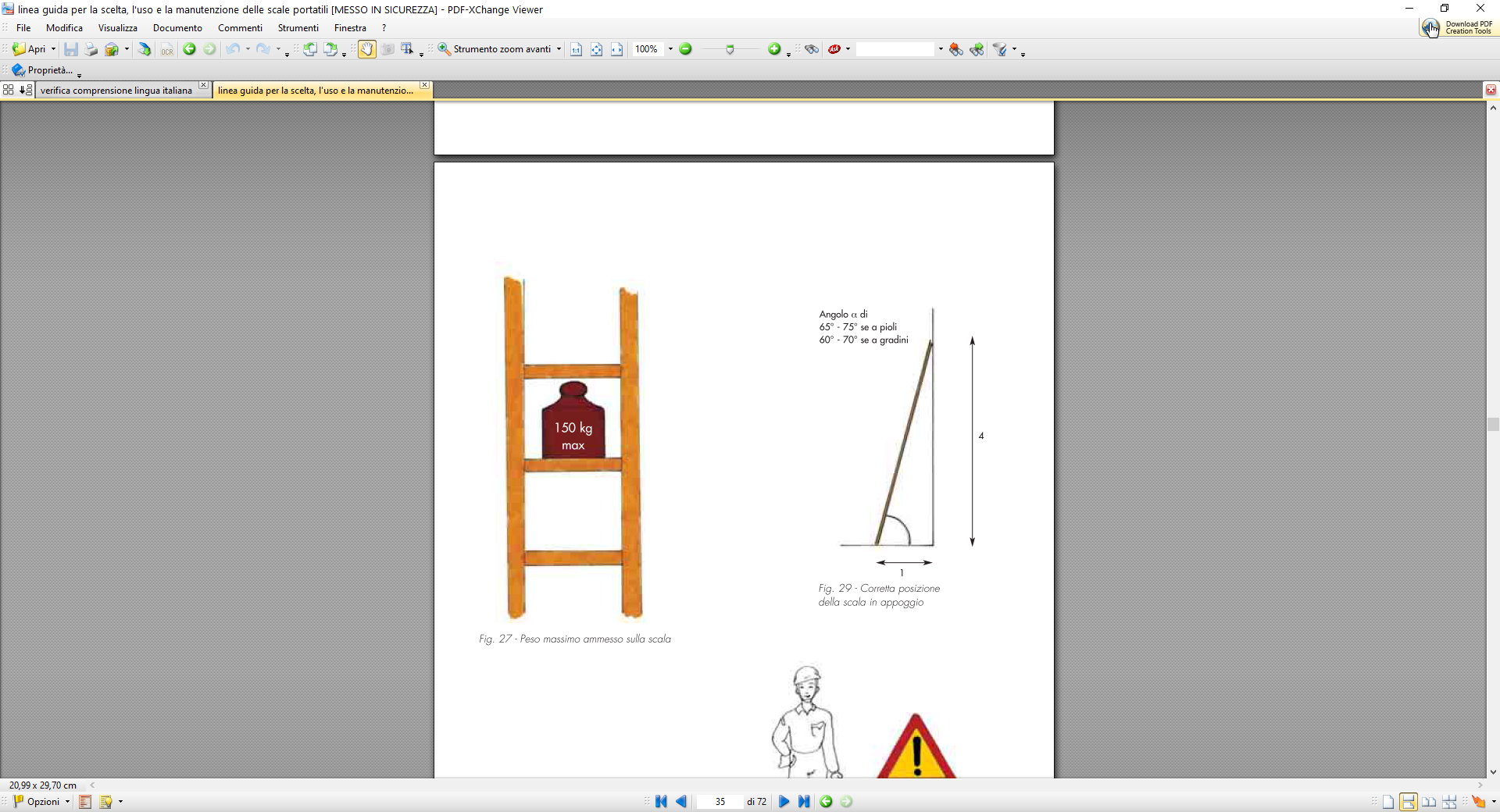 a)Verob)Falso14 indica gli usi corretti o scorretti delle scale nelle immagini successive14 indica gli usi corretti o scorretti delle scale nelle immagini successive14 indica gli usi corretti o scorretti delle scale nelle immagini successive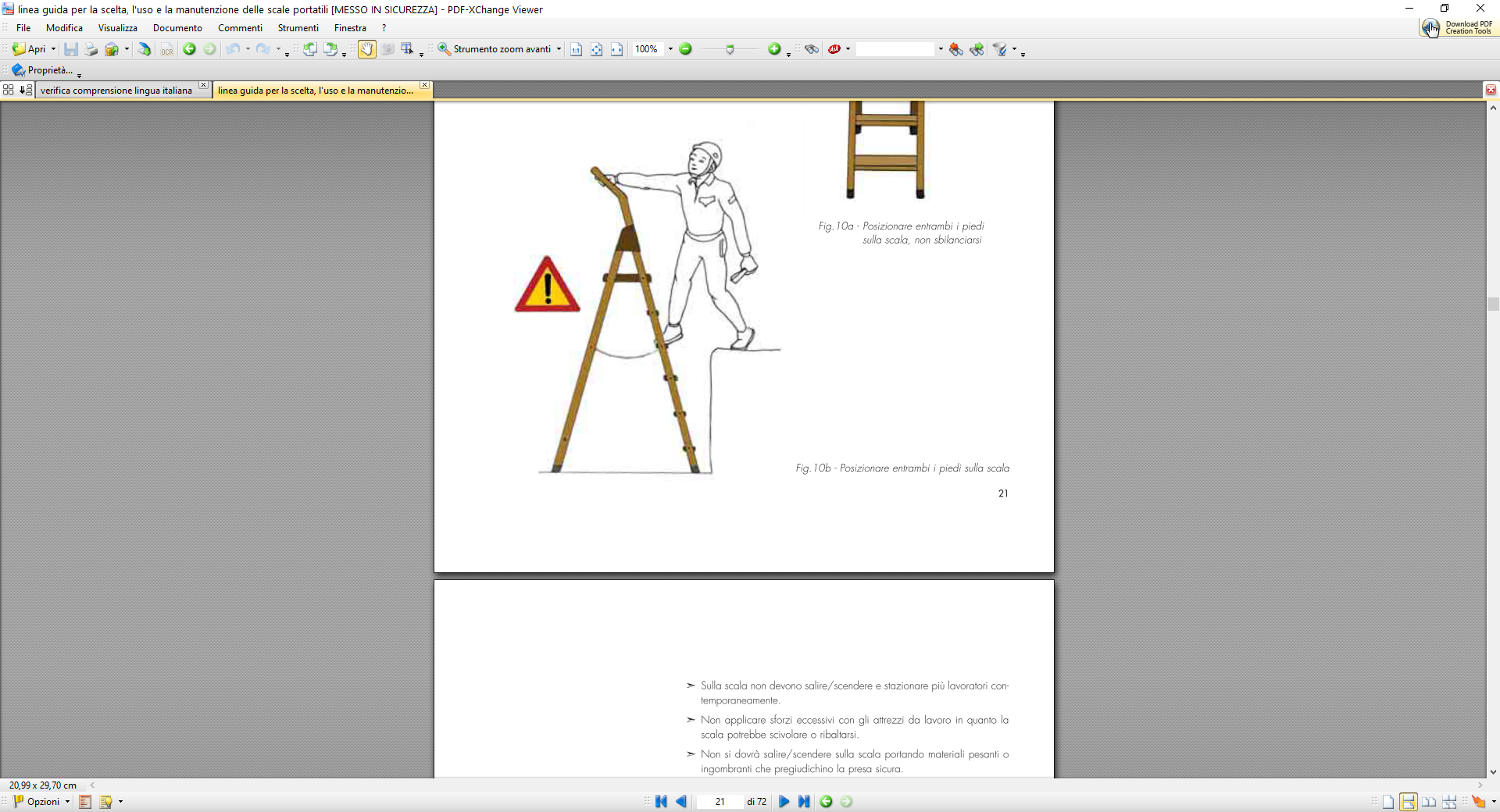 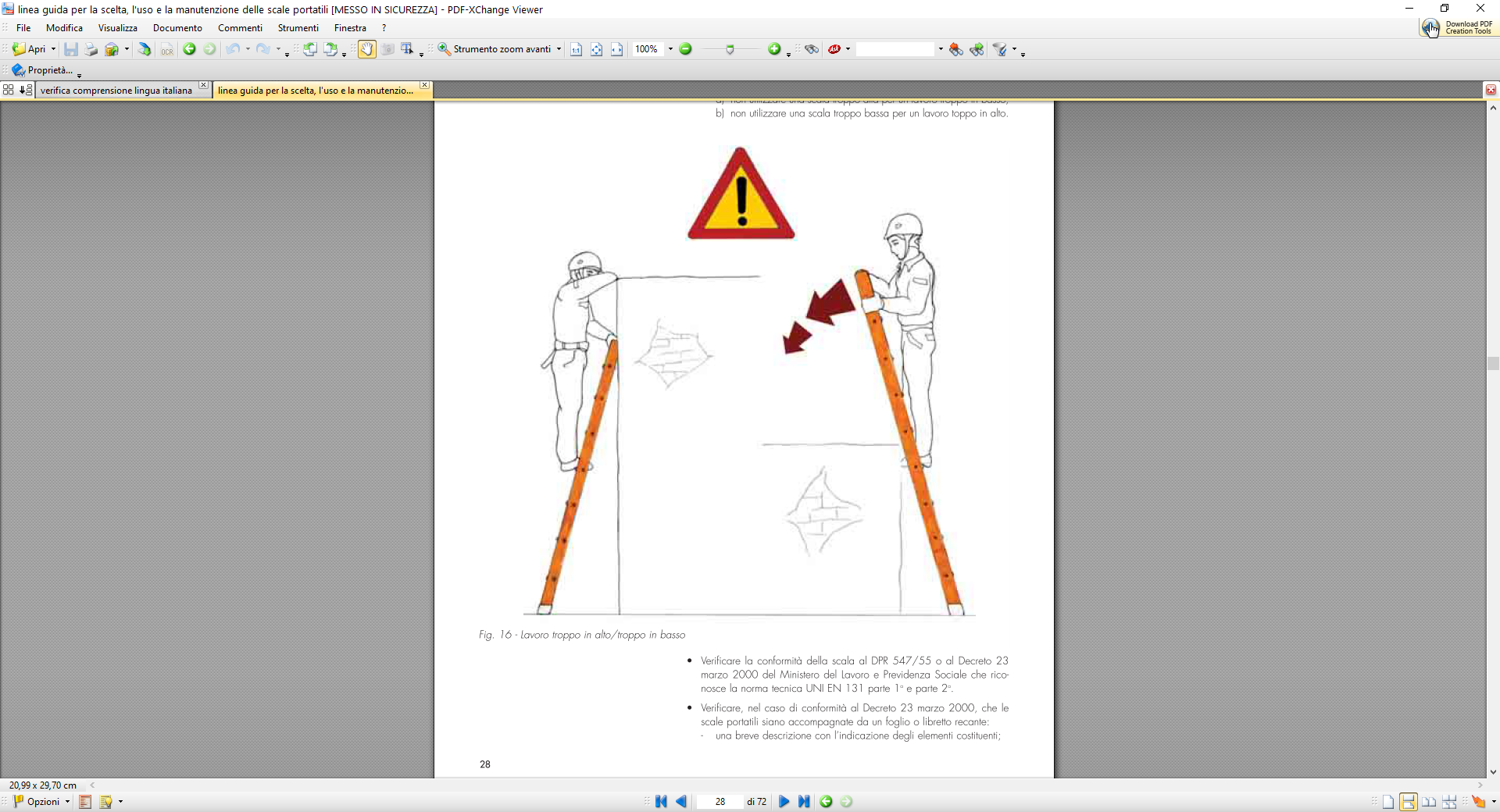 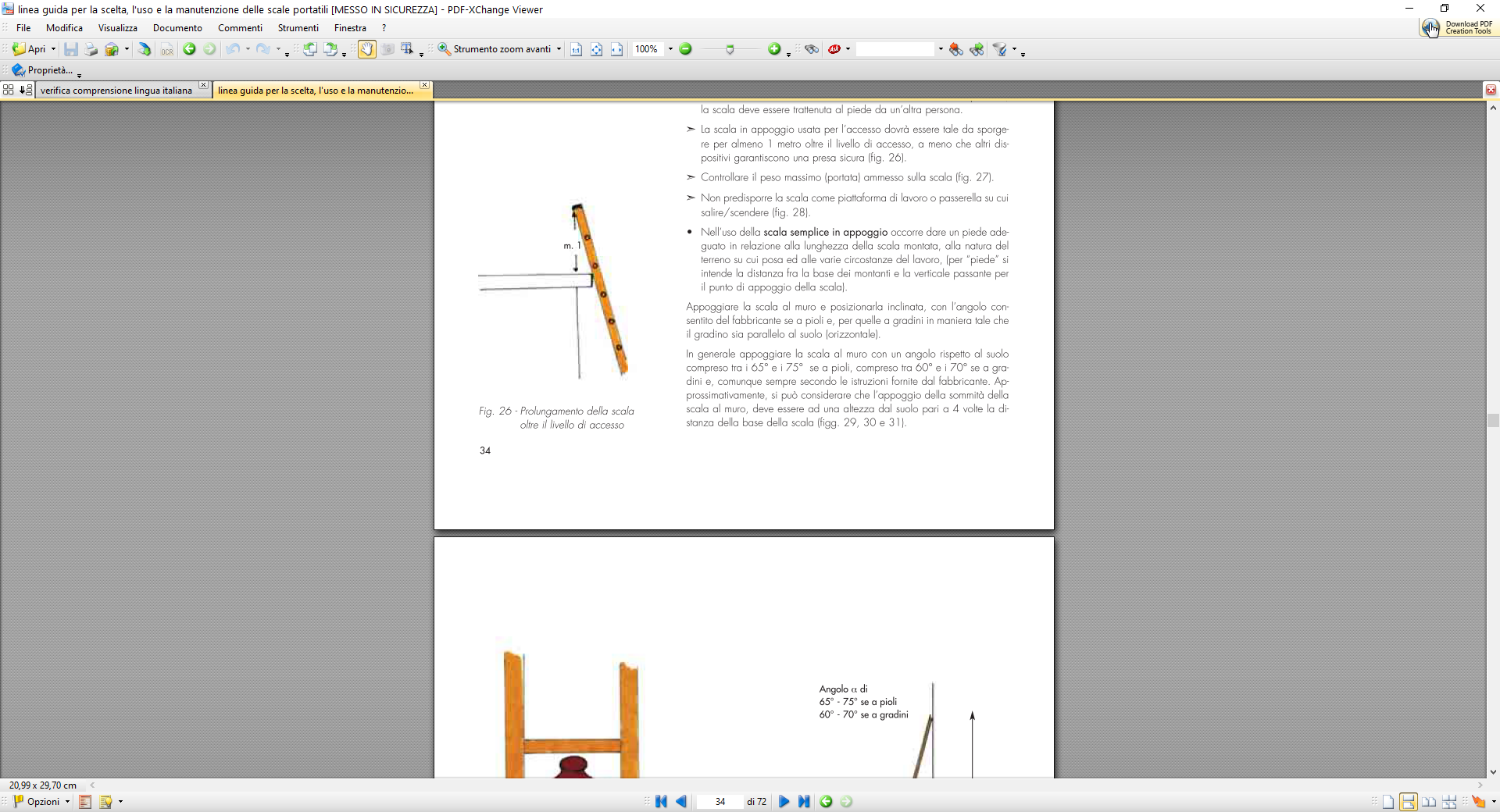 correttonon correttocorrettonon correttocorrettonon corretto